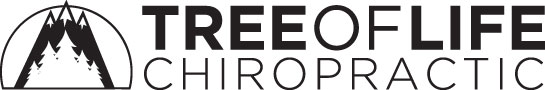 Full Name: __________________________________ Goes by: _______________ Date: ______________  Address: _________________________________________________________________________________Phone number: _____________________________ Email: ______________________________________Would you like text or email appointment reminders? YES/ NO (circle one)If text reminders, who is your cell phone provider? __________________________Marital Status: Single / Married / Widowed                               DOB: ____________Emergency contact: _____________________________________________________________ Emergency contact phone number: _____________________ Relation? _______________________Whom may we thank for referring you? ___________________________________________________Primary Goal for care: ___________________________________________________________________Secondary Goal for care: _______________________________________________________________Week of Pregnancy ________      Due Date _______	 Babies Gender: Male / Female / UnknownName of Obstetrician/Midwife: _______________________________________________________Name of the Practice: _______________________________________________________________May we contact them? YES / NO (circle one)Name of Doula: _________________________   Name of the practice: ______________________May we contact them? YES / NO (circle one)Please check if any of these pertain to you: Over the age of 36                First PregnancyPregnant with Multiples Morning sickness, vomiting, nauseaGestational DiabetesHigh Blood PressurePlacental DysfunctionSwollen feet and/or handsPhlebitisVaricose VeinsPubic PainLow back painBed restFatigueThyroid ConditionOther: _____________________________HeartburnIVF UsedIndigestionConstipationBreech/TransverseLeg Cramps/Restless legsDifficulty sleepingBladder or kidney infectionPre-eclampsiaPremature laborThreatened MiscarriageSciatic PainNeck PainHigh riskHeadacheWhat type of birth do you intend on having? VaginalCesarianVBACWhere do you intend on having your baby(s)?HomeHospitalBirth CenterOverall pregnancy Experience? ____________________________________________________________________________________________________________________________________________________________________________________Previous Chiropractor? __________________________________________________________________When was your last visit with them? _________________________________Have you created a Birth Plan? YES / NO (circle one)How many children do you have currently (list ages and names)? ____________________________________________________________________________________________________________________________________________________________________________________Are you currently taking any medications or supplements (please list)? _______________________________________________________________________________________________________________________________________________________________________________________________________Have you been vaccinated during pregnancy? ___________________________________________What is your sleep quality (circle one)? Good/ Fair/ poor         How many hours/night? _______Do you exercise currently (circle one)? Yes / NoWhat type of exercise and how often? ____________________________________________________________________________________________________________________________________________Hobbies and activities you love/loved doing? _____________________________________________Employer Information:      Full time        Part time      Homemaker        UnemployedEmployer name: ______________________________ Occupation: ____________________________     Do you have concerns from a previous pregnancy, labor, birth or postpartum period that you would like to address during this pregnancy? ____________________________________________________________________________________________________________________________CONSENT TO TREATMENT:To the best of my knowledge, this form is accurate and complete. I have disclosed all known health conditions and will inform Dr. Chelsea of any changes in my health status at the beginning of future appointments. I agree to discuss my pregnancy as it progresses and I consent to treatment.Signature: ______________________________________ Date: _____________________________